W noc wigilijną, w blasku świec, 
melodia kolęd płynie w mrok, 
niech Wam przyniesie radości moc 
i wiele szczęścia w Nowy Rok!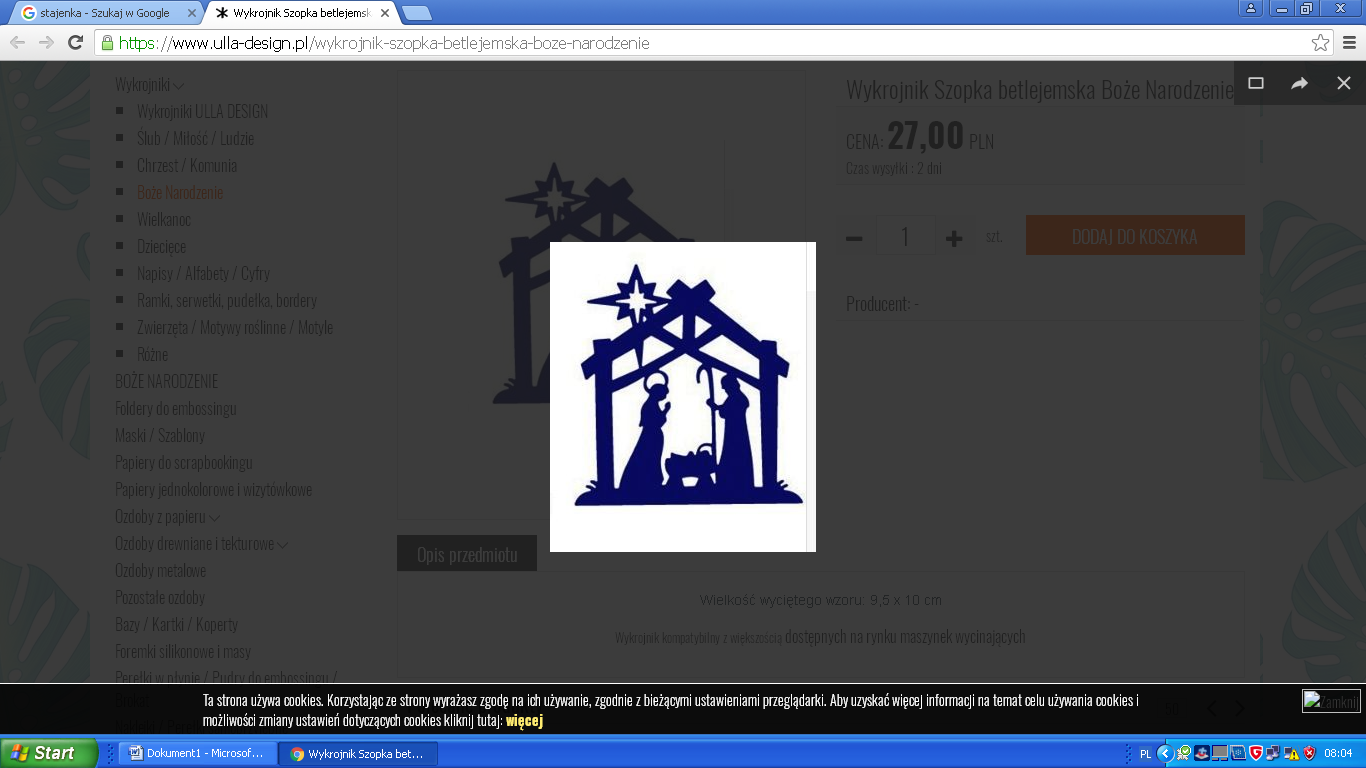 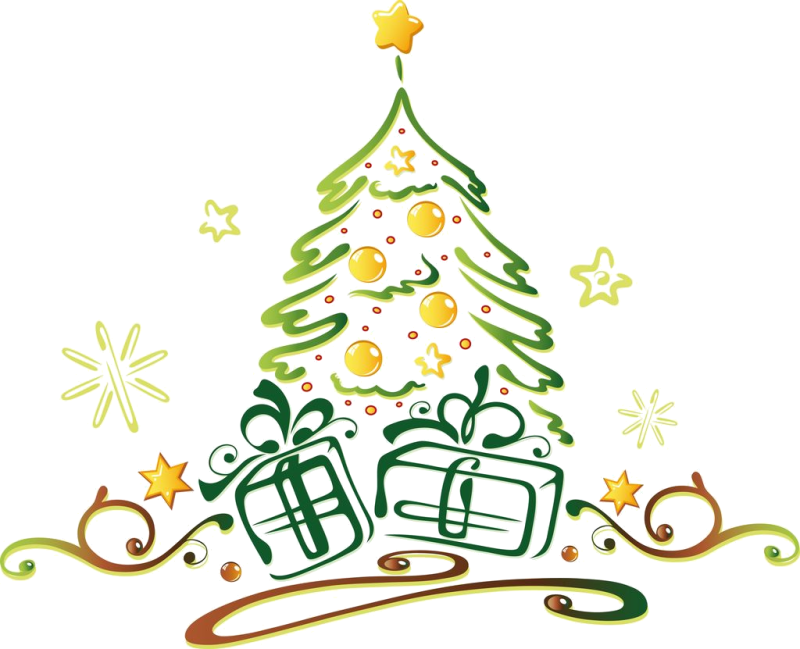 Z okazji nadchodzących Świąt Bożego Narodzenia
składamy Państwu serdeczne życzenia
wszelkiej pomyślności, niepowtarzalnej atmosfery,
ciepła oraz obfitości wszelkich dóbr.
Niech radość i pokój Świąt Bożego Narodzenia,
poczucie prywatnego i zawodowego spełnienia
towarzyszą Państwu przez cały Nowy Rok.życząKierownik Katarzyna Ambryszewska 
i pracownicy 
Powiatowego Centrum Pomocy Rodzinie w Opatowie